Blog Assignment 12 for class 9Computer SCIENCE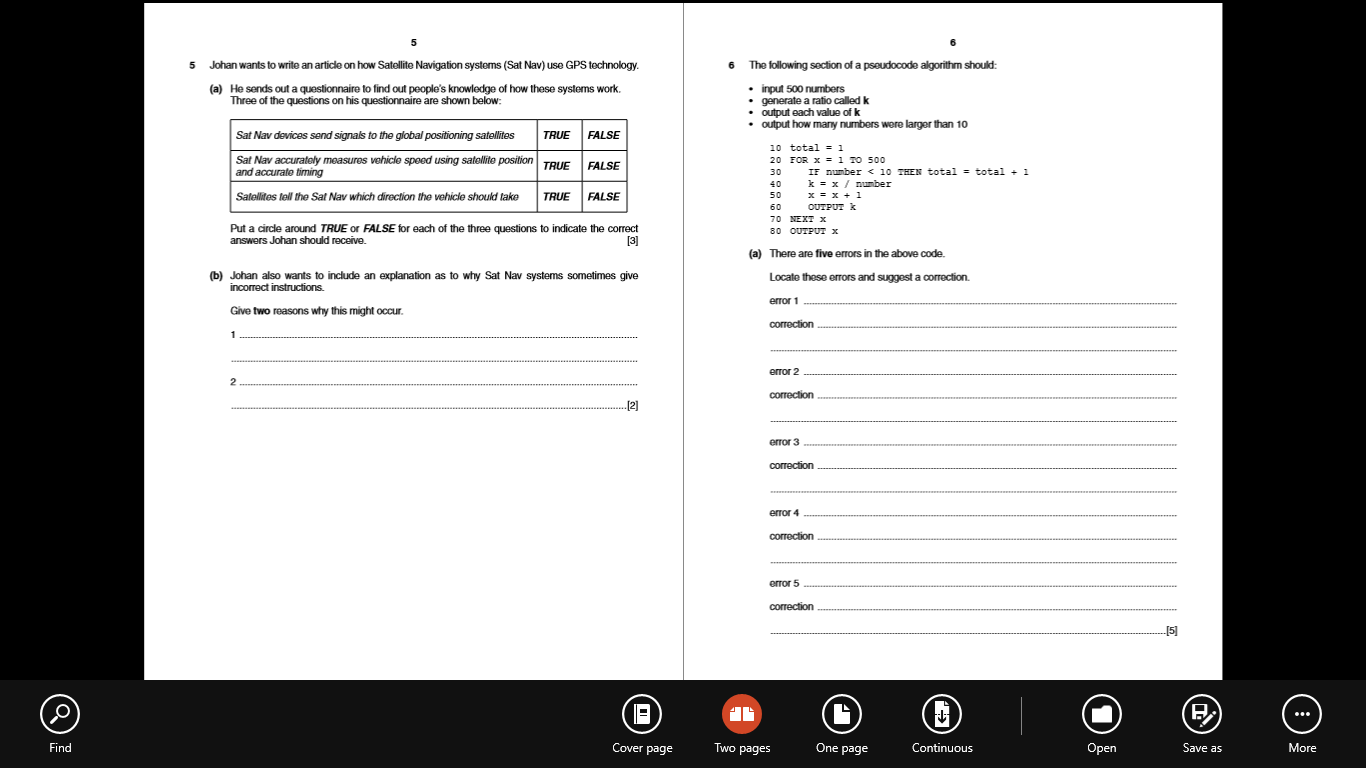 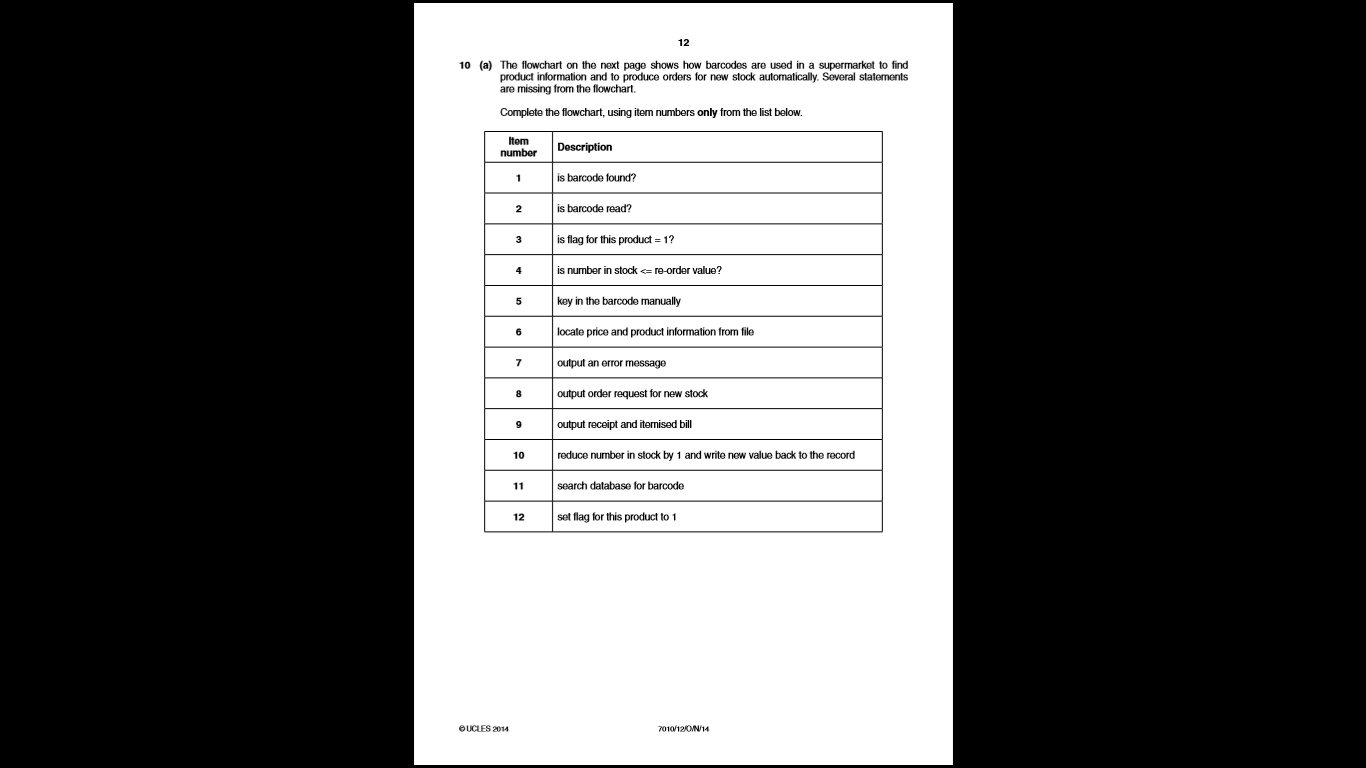 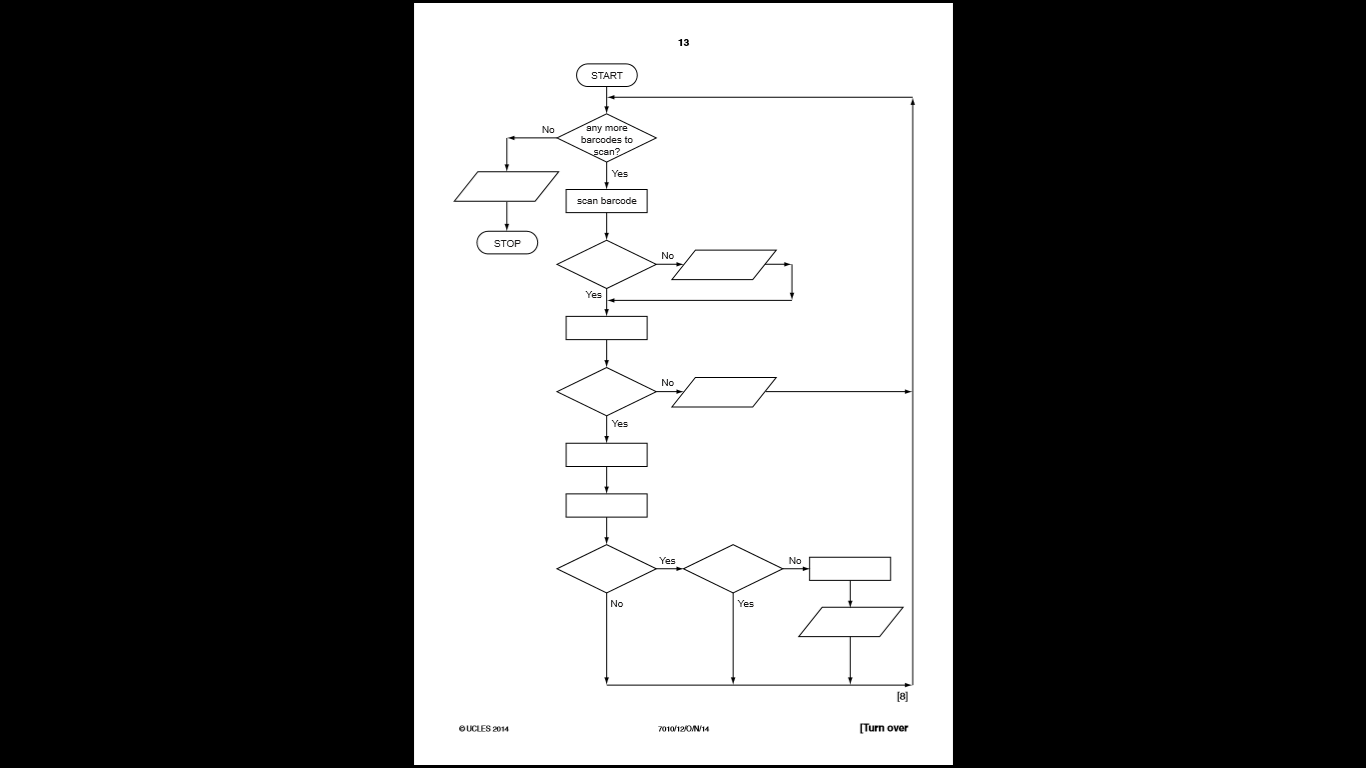 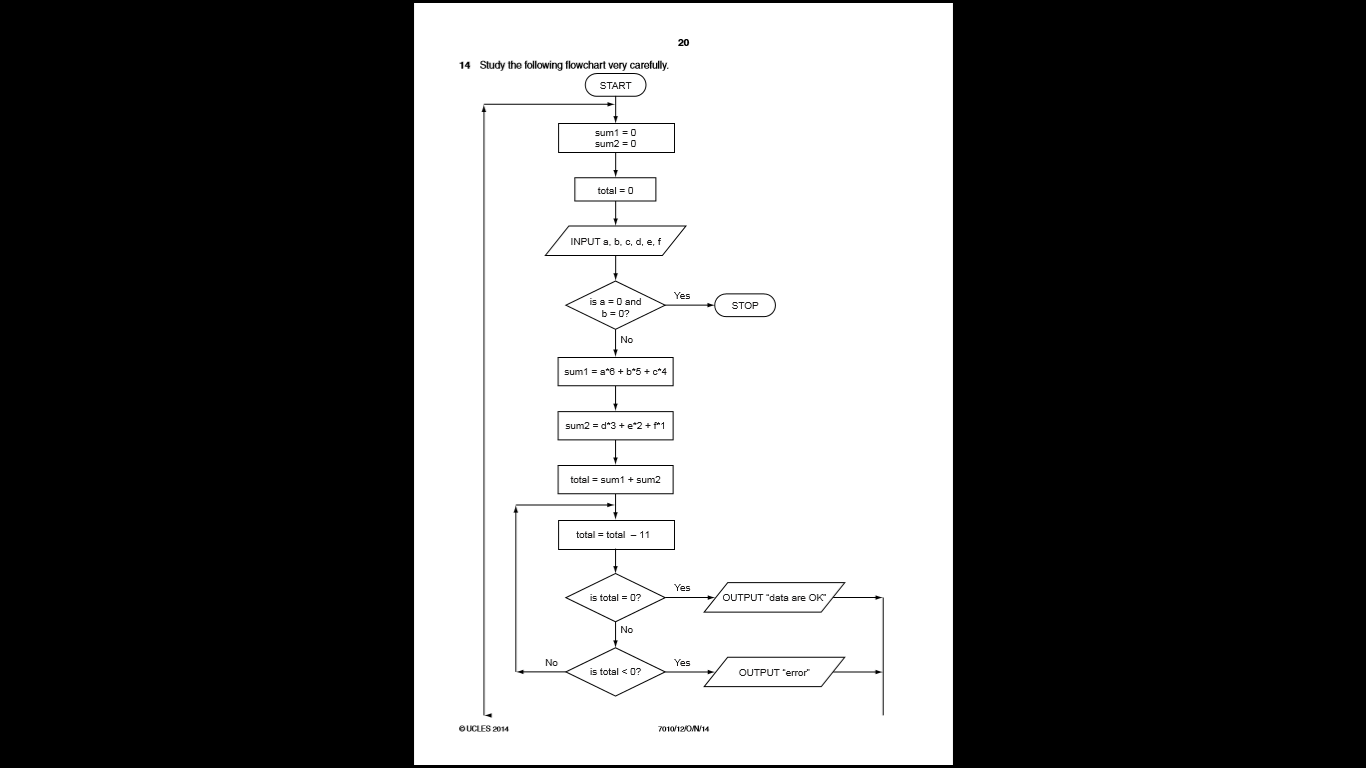 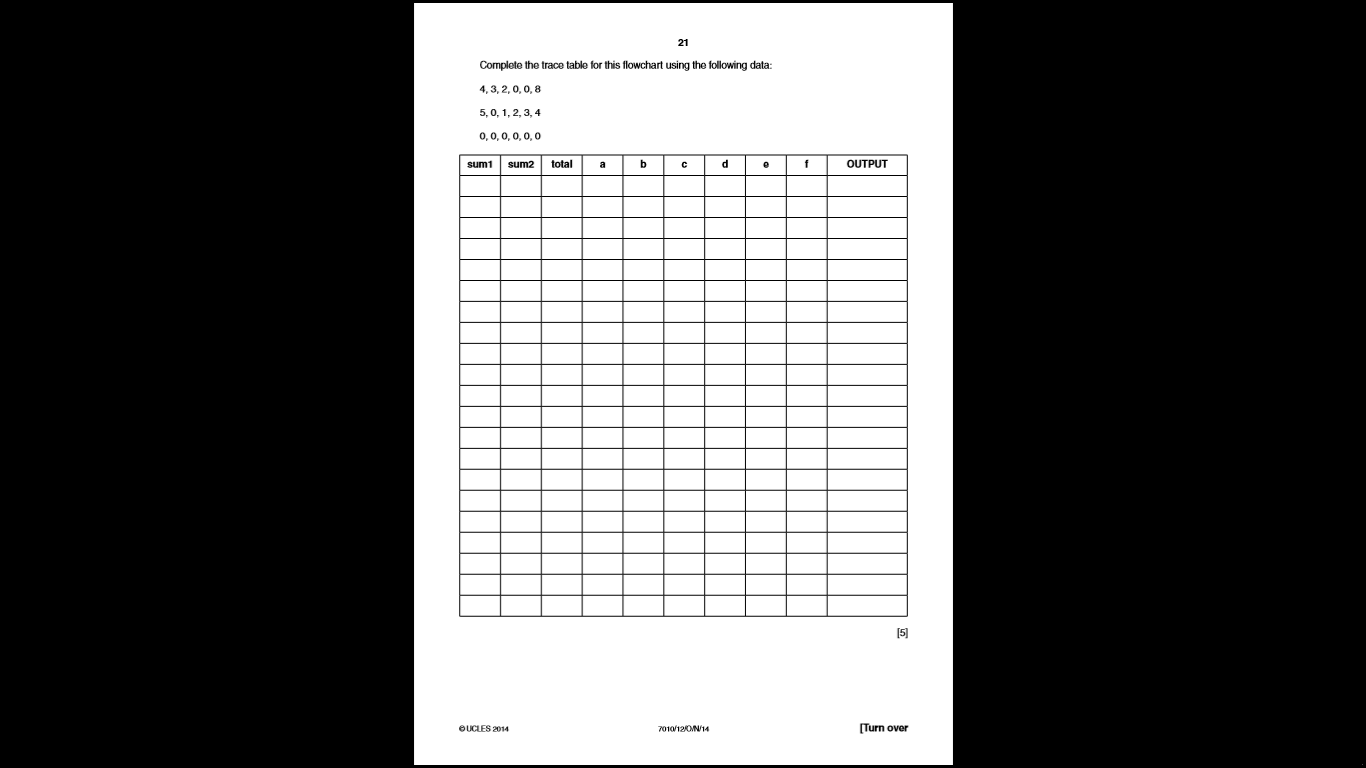 